                             План дистанционного образования средней группы №8 с 25.05.2020г.-29.05.2020г.Образовательная областьПрограммное содержаниеРекомендации для родителей для совместной деятельности  с детьмиПонедельник 25.05.2020Художественно-эстетическое развитие (Рисование)Тема: «Нарисуй картину про весну»Наблюдение на прогулках за природой, чтение книг, стихотворений.Материалы. Лист бумаги формата А4 или немного больше,краски гуашь 6-8 цветов, кисти,банка с водой,салфетки.Вторник26.05.2020Познавательное развитие                                   (Математическое развитие)ПовторениеЗакреплять счет в пределах 10; закреплять представления о геометрических фигурах, умение ориентироваться на плоскости листа.1.Д/и: «Каждую фигуру на своё место».2. «Рассеянный художник».3. «Кто быстрее соберет блоки».4. Физкультминутка (по желанию детей)5.Игра: «Загадки и отгадки»Среда27.05.2020Речевое развитие (Развитие речи)ПовторениеБеседа -«Зачем нужны нам вежливые слова?»Что нужно говорить при знакомстве?Какие вежливые слова вы знаете? Вспомнить  о ягодах, фруктах и овощах. Отгадать загадки:Зеленые, желтые, красные, и есть кислые, и есть сладкие.(яблоки )Они на дереве растут, сухие курагой зовут.(абрикосы )Когда она на ветках спеет, на солнышке она синеет.(слива)Кто чей детеныш?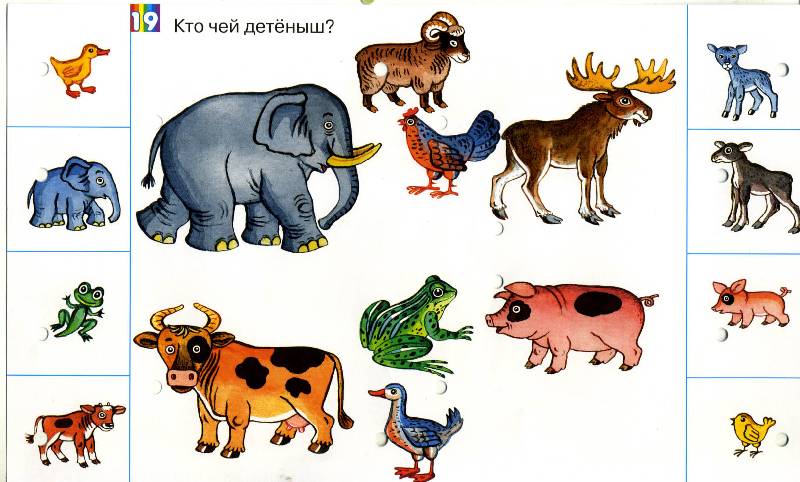 Развитие речевого дыханияЗвукоподражание животным. Изменять голос по силе и высоте.Корова: «Му-у-у-у-у, молока кому?» (Громко, низким голосом.)Телёнок: «Му-у-у-у-у». (Тихо, высоким голосом.)- Детеныша коровы можно назвать не только теленком, но и бычком.А мы знаем стихотворение про бычка. Расскажем его (опрос нескольких детей).Идет бычок, качается,Вздыхает на ходу:- Ох, доска кончается,Сейчас я упаду! Игра «Кто лишний?»Четверг28.05.2020КонструированиеПовторениеЗакреплять представления детей об объемных геометрических телах; упражнять в моделировании по схеме, в конструировании по элементарному чертежу.Материал: Листы белой бумаги, полоски разных размеров, геометрические фигуры, вырезанные из бумаги.Пятница29.05.2020Речевое развитие (Чтение художественной литературы)Тема : Чтение М.Горького «Воробушек» Беседа о прочитанном.Вопросы: Что я прочла: рассказ, сказку, стихотворение? Как вы узнали что это рассказ? Как звали воробья? Где он жил? Как назвать мать воробья? Что случилось с воробьишкой? Как вы понимаете слова: «Страх приподнял с земли воробьишку, он подпрыгнул, замахал крыльями- раз, раз- и на окне!»?Пятница29.05.2020Художественно –эстетическое развитие ( лепка)Тема:« Как мы играли  в подвижную игру «Прилет птиц» »Материалы. Пластилин, доска для лепки, стека.